同志社大学文学研究科英文学・英語学専攻――大学院コロキアムのお知らせ――In Other Words (Life, Translated）講師   Lia Mills アイルランド作家　　　　　　　代表作、Fallen (2014)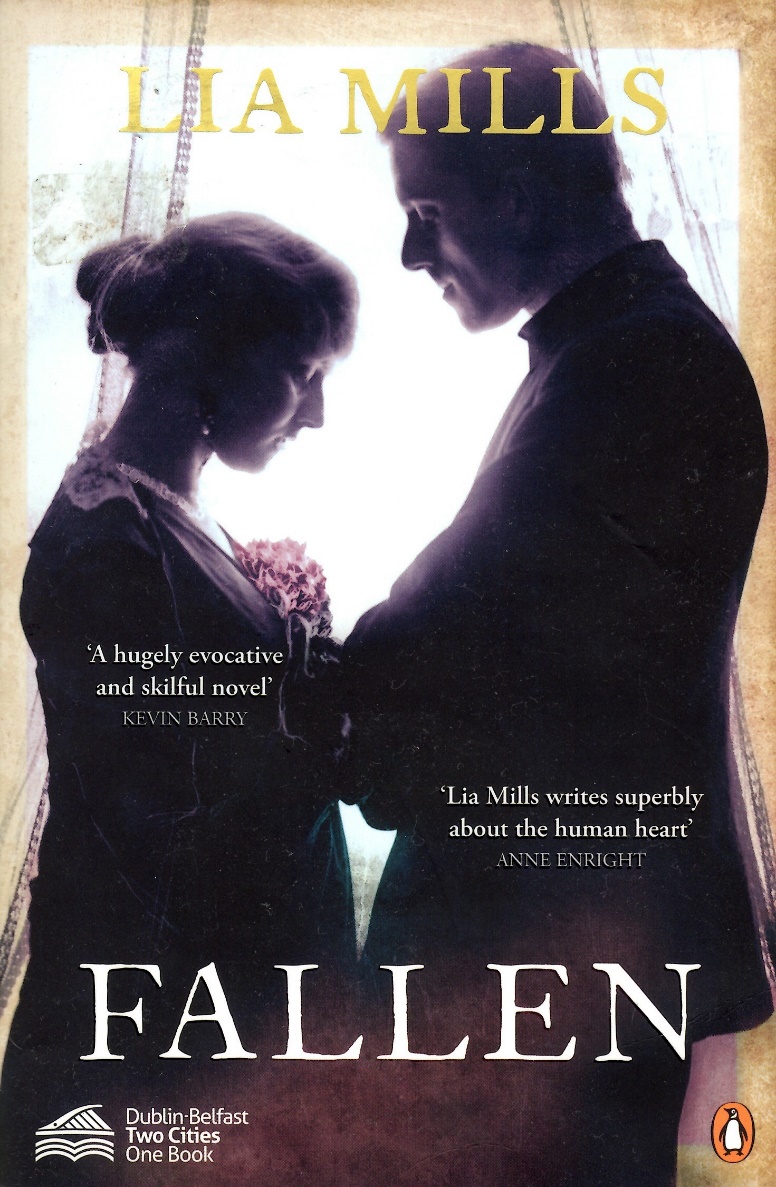 日時：２０１７年１０月１６日（月）１５：００～１６：３０場所：同志社大学今出川キャンパス徳照館１Ｆ会議室（図書館横）共催						　　　後援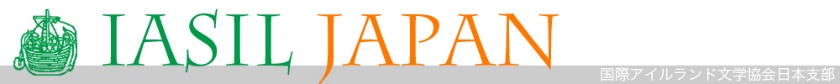 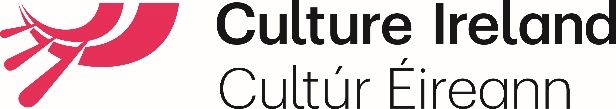 